CORSI VECCHIO ORDINAMENTO, LAUREA TRIENNALE,
LAUREA SPECIALISTICA E MAGISTRALESegreteria Studenti largo Bruno Pontecorvo n. 3 PISA-56127 (aperta dal lunedì al venerdì dalle 9,00 alle 12,00) domandadilaurea@unipi.itGrazia Benvenuti tel. 050/2213410, e-mail grazia.benvenuti@unipi.itAlessandra Viviani tel. 050/2213528, email alessandra.viviani@unipi.ithttps://www.unipi.it/index.php/laurea-ed-esame-di-stato/item/1616-informazioni-laureaPRESENTAZIONE DOMANDA DI LAUREA La domanda di laurea si presenta esclusivamente tramite il portale Alice http://www.studenti.unipi.it/ entro la scadenza prevista. La domanda di laurea in ritardo è solo cartacea: è necessario compilare l’apposito modulo disponibile presso la Segreteria Studenti (largo Bruno Pontecorvo n. 3 PISA) e consegnarlo, entro la scadenza prevista, allegando la ricevuta di pagamento dell’ammenda di laurea (importo € 200, causale AMLAU da versare sul c/c postale n. 150565 intestato a Università di Pisa, lungarno Pacinotti, 56125 Pisa). In questo caso rimane comunque invariata la scadenza per l’upload dei documenti.ATTENZIONE: Fino a che la segreteria studenti sarà chiusa al pubblico, per la domanda di laurea in ritardo deve essere inviata una e-mail a alice@unipi.it dal proprio indirizzo di posta elettronica istituzionale: sarà fornito il modulo e le indicazioni per il pagamento dell’ammenda di laurea.ALTRE INFORMAZIONI UTILI PER LA SEGRETERIA STUDENTII dati anagrafici e i recapiti devono essere controllati ed aggiornati nella pagina “Anagrafica” del portale Alice.Nello spazio note della procedura on line devono essere indicati:eventuali inesattezze presenti nel libretto elettronico (esami/codici/cfu errati o mancanti, etc.) il curriculum/percorso seguito gli eventuali esami da escludere ai fini della media e quelli a copertura della libera scelta prevista dal piano di studiUPLOAD FOTOCOPIA LIBRETTO E RICEVUTA QUESTIONARIO ALMALAUREAÈ necessario caricare sulla propria pagina personale del portale Alice - alla voce “Conseguimento titolo” entro la scadenza prevista:Copia del libretto completa, chiara e leggibile, con la prima pagina e tutte le pagine con gli esami e le relative informazioni (codice insegnamento, insegnamento, crediti, voto in cifre, data, firma, codice docente)ricevuta di avvenuta compilazione del questionario valutazione laureandi http://www.almalaurea.it (accesso diretto dalla procedura on line della domanda di laurea)La scadenza per l’upload dei suddetti documenti è improrogabile e non ammette ritardo neppure con pagamento di mora.Alla data di scadenza devono essere sostenuti tutti gli esami previsti dal proprio piano di studio. Non è necessario aver fatto annotare sul libretto cartaceo tutti gli esami. È sufficiente che risultino registrati nel libretto on line nel portale Alice.TESINA LAUREA TRIENNALENella procedura on line devono essere indicati il titolo della tesina e il nome e cognome del relatore. Il titolo può essere modificato fino alla data di scadenza prevista per l’upload dei documenti, entrando nuovamente nella domanda di laurea on line nel portale Alice http://www.studenti.unipi.it/. Dopo tale scadenza non può più essere modificato. La tesina non deve essere né consegnata in Segreteria Studenti né caricata sul portale Alice o sul portale ETD.ATTENZIONE: consultare il seguente link:https://www.ec.unipi.it/didattica/prova-finale/iscriversi-allesame-di-laurea/PER IMPORTANTI INFORMAZIONI SUGLI ADEMPIMENTI COMPLESSIVI DELLA SEGRETERIA STUDENTI E DEL DIPARTIMENTOUPLOAD FRONTESPIZIO TESI ELETTRONICA (LAUREA VECCHIO ORDINAMENTO, LAUREA SPECIALISTICA/ MAGISTRALE)La tesi è in formato esclusivamente elettronico. Dopo la creazione del frontespizio, il titolo e i nomi dei relatori non sono più modificabili, mentre il file della tesi può essere sostituito fino a 6 giorni prima dell’inizio dell’appello (la scadenza esatta è indicata nella pagina personale del portale ETD – per problemi inviare una mail a: etd@sba.unipi.it – risposta entro 24 ore).Dopo aver completato la domanda di laurea dal portale Alice, è necessario accedere al portale ETD, inserendo il numero di matricola e la password utilizzata per accedere al Alice e:creare il frontespizio elettronico della tesi attraverso la procedura guidata;il frontespizio così generato deve essere firmato dal relatore (nel caso di più relatori, dal primo relatore accademico) con firma:DIGITALE (FORTEMENTE CONSIGLIATA): inviare per e-mail il file del frontespizio al docente, il quale lo sottoscrive con firma digitale, lo salva e lo restituisce per e-mail allo studente;DIGITALIZZATA: inviare per e-mail il file del frontespizio al docente, il quale lo stampa, lo firma in originale, lo scansiona o lo fotografa, vi allega una copia di un proprio documento di riconoscimento e lo restituisce per e-mail allo studente;in caso di firma digitale del relatore, il frontespizio non deve essere firmato dallo studente, se invece il relatore utilizza la firma digitalizzata può essere omessa quella dello studente;accedere nuovamente al portale Alice - sezione “Conseguimento Titolo - allegati domanda di laurea”, e fare l'upload del frontespizio firmato dal relatore, entro la scadenza prevista.La scadenza è improrogabile e non ammette ritardo neppure con pagamento di mora.ANNULLAMENTO DOMANDA DI LAUREAL'annullamento della domanda di laurea può essere fatto tramite il portale Alice entro la scadenza prevista per l’upload dei documenti, oppure successivamente e prima possibile, inviando una e-mail al referente.La procedura di iscrizione dovrà poi essere ripetuta per l'appello successivo. L’annullamento deve essere comunicato anche a etd@sba.unipi.it: il file PDF della tesi dovrà essere reinserito nel portale ETD e dovrà essere generato un nuovo frontespizio elettronico. Sarà inoltre necessario procedere nuovamente con l’upload dei nuovi documenti.ANNO ACCADEMICO DI CONSEGUIMENTO TITOLOGli appelli di laurea compresi tra il 16/06/2022 e il 15/06/2023 ricadono nell’a. a. 2021/22; gli appelli di laurea compresi tra il 16/06/2023 e il 28/02/2024 ricadono nell’a. a. 2022/2023.Si considera il giorno di inizio dell’appello, non quello della propria discussione, che può essere successivo.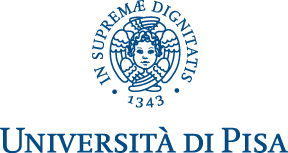 DIPARTIMENTO DI ECONOMIA E MANAGEMENT APPELLI ESAME DI LAUREAdata inizio appello di laureascadenza domanda on linescadenza domanda in ritardoupload documenti nel portale Alice 1upload documenti nel portale Alice 1data inizio appello di laureascadenza domanda on linescadenza domanda in ritardolaurea triennalelaurea V.O., LS, LM, diploma universitariodata inizio appello di laureascadenza domanda on linescadenza domanda in ritardofotocopia librettoricevuta questionario Almalaureafotocopia librettoricevuta questionario Almalaureafrontespizio tesi elettronica11/07/202213/06/202227/06/202227/06/202227/06/202203/10/202205/09/202219/09/202219/09/202219/09/202216/12/202216/11/202201/12/202201/12/202201/12/202227/02/202330/01/202313/02/202313/02/202313/02/202317/05/202317/04/202302/05/202302/05/202302/05/202329/06/202330/05/202314/06/202314/06/202314/06/202317/07/202319/06/202303/07/202303/07/202303/07/202316/10/202318/09/202302/10/202302/10/202302/10/2023